Zeměpis 6. ročník (23. 11. – 27. 11. 2020)Jako inspiraci zhlédni na YouTube:https://www.youtube.com/watch?v=ioCO2Pl7Xt0Přečti si v učebnici str. 16 - 19.Zapiš si zápis do sešitu, obrázky překresli nebo nalep do sešitu.Trvání dne a noci- délka dnů a nocí je v průběhu roku na Zemi v různých zeměpisných šířkách   rozdílná- je to dáno oběhem Země okolo Slunce a stálým sklonem zemské osy- Země se otáčí kolem své osy a zároveň kolem Slunce po oběžné dráze- Měsíc se otáčí kolem Země                                                                                               - jedna otočka Země kolem své osy = 24 hodin = 1 den- ozářenou část má den, neozářenou část noc.- na severní polokouli je nejkratší den o zimním slunovratu - ve dnech rovnodennosti trvá den stejně dlouho jako noc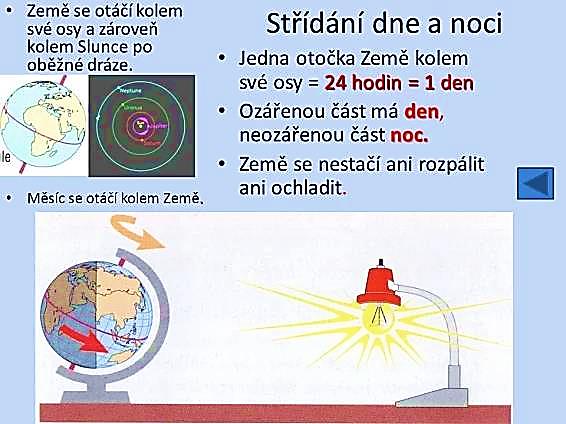 Roční období- pravidelná změna ročních období v mírných pásech je důsledkem oběhu Země    okolo Slunce a stálého sklonu zemské osy k rovině zemské dráhy- jednotlivá roční období začínají dny rovnodennosti (jarní 21. 3. a podzimní 23. 9.) a   slunovraty (letní 21. 6. a zimní 21. 12.) Překresli obrázek na str. 19 nahoře, přepiš k obrázku popisek = Pravidelné střídání ročních období v mírných pásech je důsledkem oběhu Země okolo Slunce a stálého sklonu zemské osy k rovině zemské dráhy.